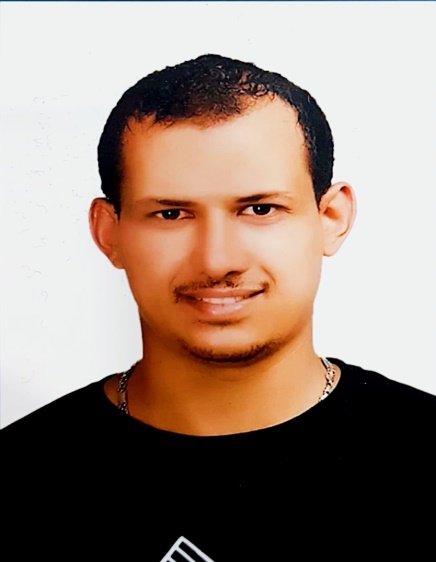 Khaled Esmail Mohamed Darwish( General Foreman / Supervisor. )Personal Information:-  Address: Dirah , Salah Eldin metro station, Dubai, UAE.  Mobile: 0569273054.  Marital Status: single.  Nationality: Egyptian.   E-mail: khaledesmail426@yahoo.com   Date of Birth: 20/08/1989.  Place of Birth: Alexandria, Egypt. Military Status: Exemption from military service. Driving License:  Egyptian Driving license available till 2023 .Education:-Qualified above averageTechnology college in Quisna , EgyptHigh Industrial Technical Institute - Division of Architecture.Class: 2009.Diploma of industrial secondary school: Division of Reinforced Concrete.Class: 2007.Language skills:-Arabic: Mother tongue.English: Very good command (Speaking - Writing - Reading).Computer Skills:-Very good command of Microsoft programs and Adobe AutoCAD.Work Experience:-Trainee at Arab Contractors Co. for Constructions for one year.Foreman at Alexandria water Co. ( Egypt  2009 – 2011 ).Civil foreman at Dar Al Jouf Engineering Consulting Office supervised the project of water networks in the residential area in Land port Al-Haditha and Al-Qurayyat  (Saudi Arabia In the period from  2011 – 2013 ).Civil foreman at Al - Arini Contracting Co. in the following projects:1 - Housing Project , Mosques and Ground water tanks  in Sakaka City, Saudi Arabia ( 2013 – 2015 ).2 - The project of Constructing and developing the Roqaie land port - Eastern Province, Saudi Arabia ( 2015 – 2016 )Civil foreman at Al - Gharabli Co. For Integrated Engineering Works in the following projects:1 - The project of Construction of Sidi Gaber bridge and Mostafa Kamel underground garage in Alexandria, Egypt. ( 20/10/2016 – 30/03/2017 ).2 - Construction of the Ministry of Defense building ( Number 101 ) in the new administrative capital, Egypt ( 1/04/2017 – 20/09/2017 )General foreman at Advanced business company for contracting in Saudi Arabia in the project of Constructing of The primary school in Al Aziziyah area in Medina ( 1/10/2017 – 30/8/2018 ).Professional Skills:-I am a member of the Saudi organization of engineers - General supervisor.I have an excellent experience at :Surveying works.Infrastructure works.Concrete testing and sampling.References:-Available upon request.